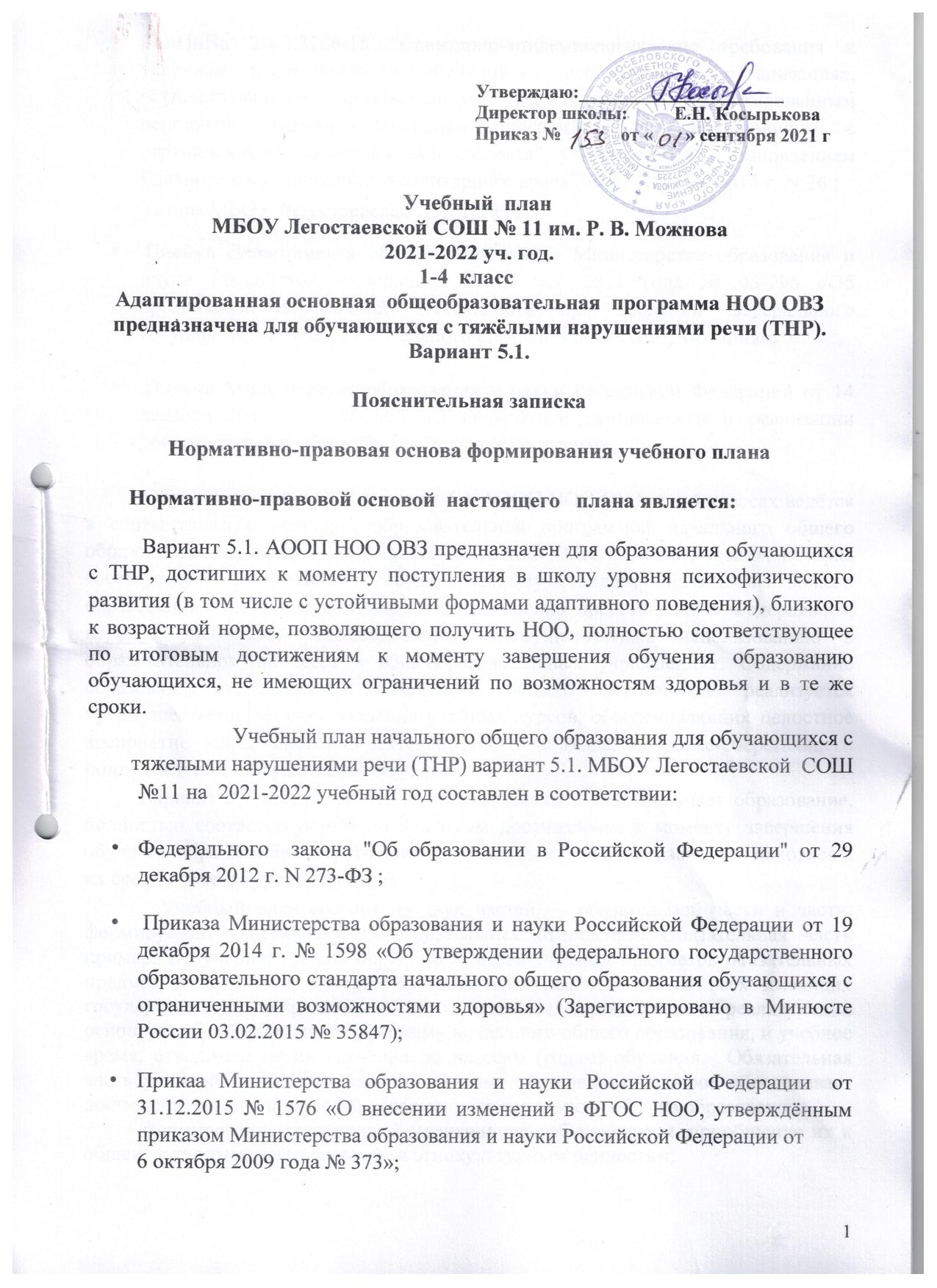 СанПиНа 2.4.2.3286-15 "Санитарно-эпидемиологические требования к условиям и организации обучения и воспитания в организациях, осуществляющих образовательную деятельность по адаптированным основным общеобразовательным программам для обучающихся с ограниченными возможностями здоровья", утвержденный постановлением Главного государственного санитарного врача РФ от 10 июля 2015 г. N 26 ;Устава МБОУЛегостаевская СОШ №11. Письма Департамента общего образования Министерства образования и науки Российской Федерации от 12 мая 2011 года № 03-296 «Об организации внеурочной деятельности при введении федерального государственного образовательного стандарта общего образования»;  Письма Министерства образования и науки Российской Федерации от 14 декабря 2015г. № 09-3564 «О внеурочной деятельности и реализации дополнительных общеобразовательных программ». Обучение детей с ОВЗ (вариант 5.1 АООП НОО ОВЗ) в 1-4 классах ведётся в соответствии с основной образовательной программой начального общего образования  на основе содержательной линии УМК «Школа России», которая соответствует федеральному государственному стандарту начального общего образования. Система учебников «Школа России» представлена в Федеральном перечне учебников, рекомендованных (допущенных) к использованию в образовательном процессе в общеобразовательных учреждениях. Содержание образования на ступени начального общего образования реализуется преимущественно за счёт введения учебных курсов, обеспечивающих целостное восприятие мира, системно-деятельностного подхода, здоровье-сберегающего подходов и индивидуализации обучения.  Вариант 5.1 предполагает, что обучающиеся с ТНР получает образование, полностью соответствующее по итоговым достижениям к моменту завершения обучения образованию сверстников с нормальным речевым развитием, находясь в их среде и в те же сроки обучения.  Учебный план состоит из двух частей — обязательной части и части, формируемой участниками образовательных отношений. Обязательная часть примерного учебного плана определяет состав учебных предметов обязательных предметных областей, которые должны быть реализованы во всех имеющих государственную аккредитацию образовательных организациях, реализующих основную образовательную программу начального общего образования, и учебное время, отводимое на их изучение по классам (годам) обучения.  Обязательная часть учебного плана отражает содержание образования, которое обеспечивает достижение важнейших целей современного начального общего образования: - формирование гражданской идентичности обучающихся, приобщение их к общекультурным, национальным и этнокультурным ценностям; - готовность обучающихся к продолжению образования на последующих уровнях основного общего образования, их приобщение к информационным технологиям; - формирование здорового образа жизни, элементарных правил поведения в экстремальныхситуациях; - личностное развитие обучающегося в соответствии с его индивидуальностью. В 2021 – 2022 учебном году в 1-4-х классах реализуется основная общеобразовательная программа  с использованием учебно-методического комплекта (далее - УМК) «Школа России». В рамках  основной части   изучаются предметы: «Русский язык», «Литературное чтение», «Родной язык» (русский), «Литературное чтение на родном языке» (русском),  «Иностранный язык», «Математика», «Изобразительное искусство», «Музыка», «Физическая культура», «Технология». Интегрированный учебный предмет "Окружающий мир" изучается в 1-4 классе по 2 часа в неделю. В его содержание дополнительно введены развивающие модули и разделы социально-гуманитарной направленности, а также элементы безопасности жизнедеятельности человека.В 1 , 2 и 3 классах по 1 часу в неделю  отводится  на изучение области «Родной язык  и литературное чтение на родном языке» на основании письма Министерства образования и науки РФ от 09.10.2017 года № ТС -945\08 «О реализации прав граждан на получение образования на родном языке». На реализацию предмета «Родной язык» отводится по 0,5 часа в первом полугодии. Реализация предмета «Литературное чтение на родном языке»   планируется  во втором полугодии по 0,5 часа в неделю.  Часть учебного плана, формируемая участниками образовательных отношений, в 1- 4 классах направлена на усиление программы по русскому языку .Учебный план для 1-4 классов ориентирован на четырёхлетний срок освоения образовательных программ начального общего образования.На основании решения педагогического совета школы (протокол №1 от 31.09.15 г.) и родительского собрания школы (протокол №10 от 29.11.2014 г.) учащиеся 1-4 классов обучаются в рамках 5 дневной рабочей недели. Продолжительность учебного года при получении начального общего образования  во 2-4 классах - 34 недели, в 1 классе — 33 недели.Освоение общеобразовательной программы, в том числе отдельной части или всего объёма учебного предмета, курса образовательной программы, сопровождается текущим контролем успеваемости и промежуточной аттестации учащихся (приказ Минобрнауки РФ от 30.08.13г. №1015). Формы промежуточной аттестации представлены  в приложении к учебному плану.Коррекционная работа осуществляется во внеурочное время. Программа коррекционной работы разработана в зависимости от особых образовательных потребностей обучающихся: Коррекционно-развивающаяработа: коррекционно-развивающие занятия «Логопедические занятия». Данные занятия предусматривают  коррекцию нарушений устной речи, коррекцию и профилактику нарушении чтения и письма; развитие сознательного использования языковых средств в различных коммуникативных ситуациях с целью реализации полноценных социальных контактов с окружающими; работа по преодолению нарушений фонетического компонента речевой функциональной системы; фонологического дефицита и совершенствованию лексикограмматического строя речи, связной речи, по профилактике и коррекции нарушений чтения и письма, по развитию коммуникативных навыков. - 5 часов.Учебный  планМБОУ Легостаевская СОШ № 11им. Р.В. Можнова                                      1-4 классов на 2021-2022 учебный  год                                                 для  обучающихся с ТНР                             начального общего образования на основеФГОС НОО ОВЗ (вариант АООП НОО ТНР - 5.1.)График промежуточной аттестацииМБОУ Легостаевская СОШ № 11им. Р.В. Можнова1-4 классовна 2021-2022 учебный  год                                                 для  обучающихся с ТНР                             начального общего образования на основеФГОС НОО ОВЗ (вариант АООП НОО ТНР - 5.1.)Учебный  планМБОУ Легостаевская СОШ № 11им. Р.В. Можнова1-4 классовна 2021-2022 учебный  год                                                 для  обучающихся с ТНР                             начального общего образования на основеФГОС НОО ОВЗ (вариант АООП НОО ТНР - 5.1.)ПредметныеобластиУчебныепредметыклассыКоличествочасов в неделюКоличествочасов в неделюКоличествочасов в неделюКоличествочасов в неделюВсегоПредметныеобластиУчебныепредметыклассыIIIIIIIVВсегоОбязательнаячастьРусскийязык и литератураРусскийязык444416Русскийязык и литератураЛитературноечтение444416Родной язык и литературное чтение на родном языкеРоднойязык (русский)0,5 / 00,5 / 00,5 / 0-1,5Родной язык и литературное чтение на родном языкеЛитературное чтение на родном языке (русском)0 / 0,50 / 0,50 / 0,5-1,5ИностранныеязыкиИностранныйязык(Английскийязык)–2226Математика и информатикаМатематика444416Обществознание и естествознаниеОкружающиймир22228Основы религиозных культур и светской этикиОсновы религиозных культур и светской этики–––11ИскусствоМузыка11114ИскусствоИзобразительноеискусство11114ТехнологияТехнология11114ФизическаякультураФизическаякультура22228ИтогоИтого2022222286Часть, формируемая участниками образовательных отношенийЧасть, формируемая участниками образовательных отношений11114«Русскийязык»«Русскийязык»11114Всего к финансированиюВсего к финансированию2123232390МаксимальнодопустимаянедельнаянагрузкаМаксимальнодопустимаянедельнаянагрузка2123232390ВнеурочнаядеятельностьВнеурочнаядеятельность2---2Коррекционно-развивающая область(Логопедические занятия)Коррекционно-развивающая область(Логопедические занятия)5---5ПредметныеобластиУчебныепредметыклассыПредметныеобластиУчебныепредметыклассыIIIIIIIVРусскийязык и литератураРусскийязыкДиктантДиктантДиктантК\рРусскийязык и литератураЛитературноечтениеК\рК\рК\рК\рРусскийязык и литератураИностранныйязык–К\рК\рК\рРодной язык и литературное чтение на родном языкеРоднойязык (русский)----Родной язык и литературное чтение на родном языкеЛитературное чтение на родном языке (на русском)----ИностранныеязыкиИностранныйязык–К\рК\рК\рМатематика и информатикаМатематикаК\рК\рК\рК\рОбществознание и естествознаниеОкружающиймирТестТестТестК\рОсновы религиозных культур и светской этикиОсновы религиозных культур и светской этики–––Тв. работаИскусствоМузыка---КонцертИскусствоИзобразительноеискусство-Тв.раб.Тв.раб.Тв.раб.ТехнологияТехнология---Тв.раб.ФизическаякультураФизическаякультураСдачанор-вСдачанор-вСдачанор-вСдачанор-вПредметныеобластиУчебныепредметыклассыКоличествочасов в годКоличествочасов в годКоличествочасов в годКоличествочасов в годВсегоПредметныеобластиУчебныепредметыклассыIIIIIIIVВсегоОбязательнаячастьРусскийязык и литератураРусскийязык132136136136540Русскийязык и литератураЛитературноечтение132136136136540Русскийязык и литератураИностранныйязык–686868204Родной язык и литературное чтение на родном языкеРоднойязык (русский)17 17 17-51Родной язык и литературное чтение на родном языкеЛитературное чтение на родном языке (на русском)161717-50ИностранныеязыкиИностранныйязык–686868204Математика и информатикаМатематика132136136136540Обществознание и естествознаниеОкружающиймир66686868270Основы религиозных культур и светской этикиОсновы религиозных культур и светской этики–––3434ИскусствоМузыка33343434135ИскусствоИзобразительноеискусство33343434135ТехнологияТехнология33343434135ФизическаякультураФизическаякультура66686868270ИтогоИтого660816816816  3108Часть, формируемая участниками образовательных отношенийЧасть, формируемая участниками образовательных отношений33343434 135ИтогоИтого6938508508503243Коррекционно-развивающая область( Логопедические занятия) Коррекционно-развивающая область( Логопедические занятия) 5--5ВнеурочнаядеятельностьВнеурочнаядеятельность2----2ИтогоИтого7008508508503250